ストレングスシート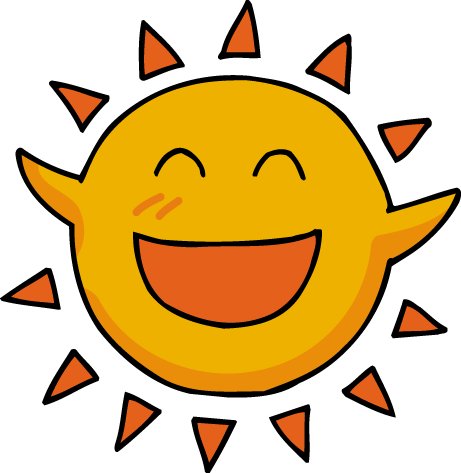 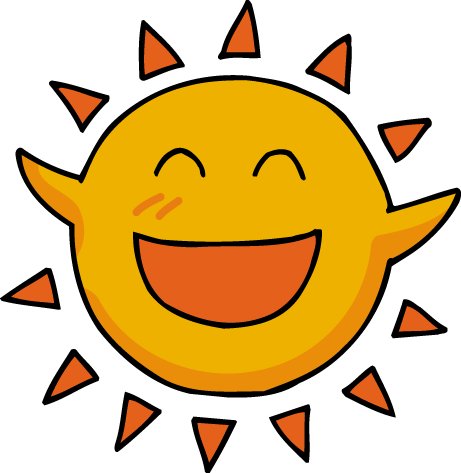 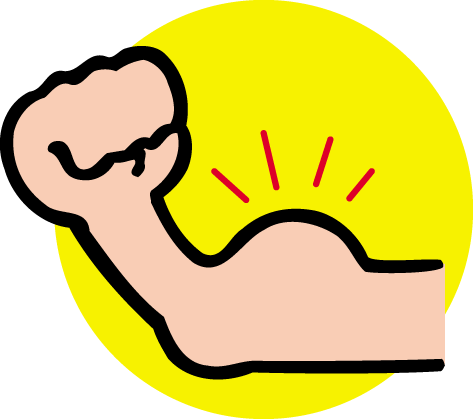 